Решение № 26 от 23.06.2016, о назначении даты выборов главы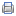 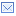 Совет Старонижестеблиевского сельского поселенияКрасноармейского районаРЕШЕНИЕ«23» июня 2016 года                                                                                  № 26                      станица СтаронижестеблиевскаяО назначении даты выборов главы Старонижестеблиевскогосельского поселения Красноармейского районаВ связи с истечением сроков полномочий главы Старонижестеблиевского сельского поселения Красноармейского района, руководствуясь пунктом 1 статьи 8, пунктами 1,3 и 7 статьи 10 Федерального закона от 12 июня 2002 года № 67-ФЗ «Об основных гарантиях избирательных прав и права на участие в референдуме граждан Российской Федерации», частями 2 и 4 статьи 6 Закона Краснодарского края от 26 декабря 2005 года № 966-КЗ «О муниципальных выборах в Краснодарском крае», в соответствии подпунктом 13 пункта 2 статьи 26 Устава Старонижестеблиевского сельского поселения Красноармейского района, Совет Старонижестеблиевского сельского поселения Красноармейского района р е ш и л:1. Назначить выборы главы Старонижестеблиевского сельского поселения Красноармейского района на 18 сентября 2016 года.2.  Опубликовать настоящее решение в газете «Голос правды».3. Направить настоящее решение в территориальную избирательную комиссию Красноармейская.4. Настоящее решение вступает в силу со дня его официального опубликования.  5. Контроль за выполнением настоящего решения возложить на постоянную комиссию по законности, правопорядку, охране прав и свобод граждан и вопросам казачества (Гирька).Председатель СоветаСтаронижестеблиевского сельского поселенияКрасноармейского района                                                                Т.В.Дьяченко